ANEXĂ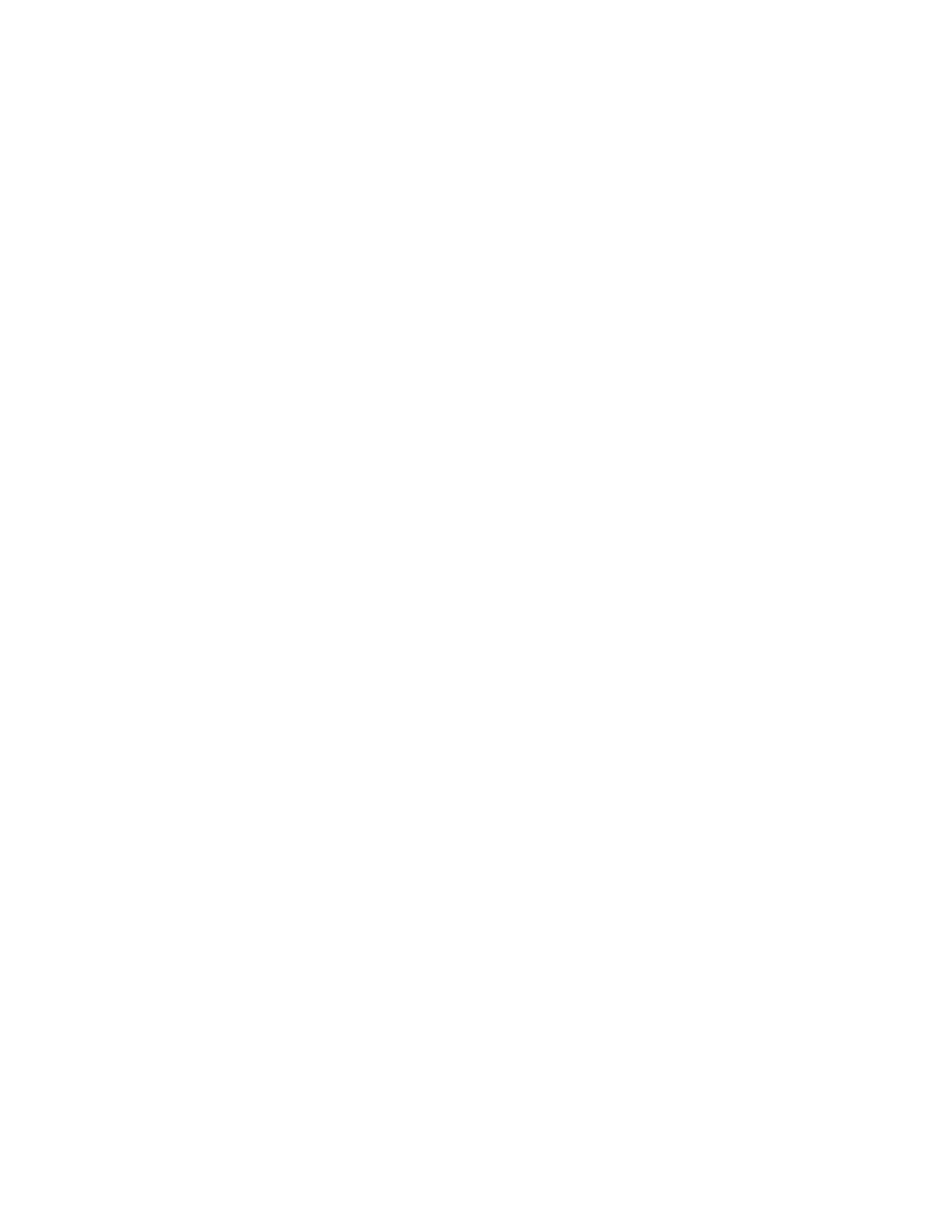 la Regulamentul specific privind organizarea și desfăşurarea                               Concursului Naţional MEMORIA HOLOCAUSTBIBLIOGRAFIE CONCURSPentru elevi - nivel gimnazial-unul dintre manualele de istorie pentru clasa a VII-a (cel utilizat la clasă) - capitolul Al Doilea Război Mondial, conţinutul privind Holocaustul. -Jean-Michel Lecomte, Predarea Holocaustului în secolul al XXI-lea, Fundația W. Filderman, Bucureşti, 2001, p.15-17, 28-30, 36-38, 39-44, 45-46, 55-59, 71-75, 76-78, 82-83, 95-97, 112-113. -Marcu Rozen, Holocaust sub guvernarea Antonescu, Date istorice și statistice privind evreii din România, în perioada 1940-1944, Ed. a II-a, revizuită și completată, AERVH, București, 2004, p. 39-54, 121, 124. -Liviu Beriş, Holocaust sub guvernul Antonescu, Întrebări şi răspunsuri, Editura Hasefer, Bucureşti, 2014, p.11-41, 50-64.-Alexandru Florian (coordinator), Cum a fost posibil?, Evreii din România în perioada Holocaustului, Editura Institutului Elie Wiesel, Bucureşti, 2007, p. 39-49, 74-87, 157-163.-Hedi Fried, Pendulul vietii, Fragmente, experiente, reflectii, Ed. Vremea Bucureşti, 2004, p.36-48. -Ana Frank, Jurnal, 12 iunie 1941-1 august 1944, Editura Humanitas, Bucureşti, 2011.Pentru elevi - nivel liceal-unul dintre manualele de istorie pentru clasa a X-a, capitolul Marile conflicte ale secolului XX, problema de atins Holocaustul. -Alexandru Florian (coordinator), Cum a fost posibil?, Evreii din România în perioada Holocaustului, Editura Institutului Elie Wiesel, Bucureşti, 2007, p. 39-49, 74-87, 157-163.-Jean-Michel Lecomte, Predarea Holocaustului în secolul al XXI-lea, Fundația W. Filderman, București, 2001, p.15-17, 28-30, 36-38, 39-44, 45-46, 55-59, 71-75, 76-78, 82-83, 95-97, 112-113. -Marcu Rozen, Holocaust sub guvernarea Antonescu, Date istorice și statistice privind evreii din România, în perioada 1940-1944, Ed. a II-a, revizuită şi completată, AERVH, București, 2004, p. 39-54, 121, 124. -Liviu Beriş, Holocaust sub guvernul Antonescu, Întrebări şi răspunsuri, Editura Hasefer, Bucureşti, 2014, p.11-41, 50-64.-Elie Wiesel, Noaptea, Editura Univers, Bucureşti, 2005, cap.II, III, VI, IX.-Florin Petrescu, Istoria Evreilor, Holocaustul, E.D.P. București, 2005, p.88-120, 122- 125. -Raul Hilberg, Exterminarea evreilor în Europa, vol. 1, Ed. Hasefer; Bucureşti, 1997, cap.I, II, III-Reflecții despre Holocaust, Studii, articole, memorii, AERVH, București, 2005, p.217-227. -Radu Ioanid, Holocaustul în România, Distrugerea evreilor si romilor sub regimul Antonescu, 1940-1944, Editia a II-a, Ed. Hasefer, Bucuresti, 2006, p. 99-138. 